1Шссил /О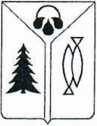 АДМИНИСТРАЦИЯ ГОРОДА НИЖНЕВАРТОВСКА
Ханты-Мансийского автономного округа - ЮгрыПОСТАНОВЛЕНИЕот 09. 09. ZOSJОб утверждении тарифов на услуги, предоставляемые муниципальным бюджетным общеобразовательным учреждением "Средняя школа №19"В соответствии с Федеральным законом от 06.10.2003 №131-Ф3 "Об общих принципах организации местного самоуправления в Российской Федерации":Утвердить тарифы, рассчитанные методом экономически обоснованных расходов, на услуги, предоставляемые муниципальным бюджетным общеобразовательным учреждением "Средняя школа №19" по дополнительным видам деятельности, согласно приложению.Признать утратившими силу:постановление администрации города от 28.01.2016 №70 "Об утверждении тарифов на услуги, предоставляемые муниципальным бюджетным общеобразовательным учреждением "Средняя школа №19"; пункт 27 приложения к постановлению администрации города от 20.12.2016 №1868 "О внесении изменений в некоторые постановления администрации города"; пункт 6 приложения к постановлению администрации города от 12.03.2018 №316 "О внесении изменений в некоторые постановления администрации города".Управлению по взаимодействию со средствами массовой информации администрации города (Н.В. Ложева) обеспечить официальное опубликование постановления.Постановление вступает в силу после его официального опубликования.Контроль за выполнением постановления возложить на заместителя главы города по социальной и молодежной политике Н.Г. Волчанину, директора департамента образования администрации города Э.В. Игошина.В.В. Тихонов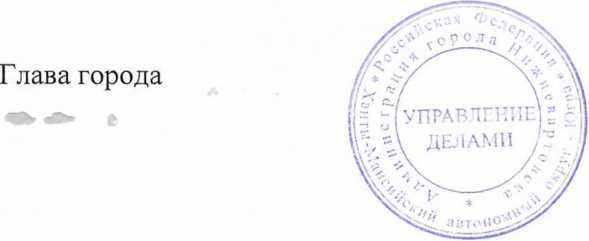 Приложение к постановлению администрации города от	РР. Р?. ZOYcF №ТАРИФЫна услуги, предоставляемые муниципальным бюджетным
общеобразовательным учреждением ’’Средняя школа №19”
по дополнительным видам деятельности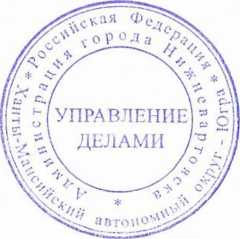 №п/пНаименование услугиПродолжительностьзанятий(мин.)Тариф за 1занятие(руб./чел.)1.Проведение занятий по углубленному изучению отдельных учебных предметов "История" (группа 7 человек)401162.Проведение занятий по углубленному изучению отдельных учебных предметов "Русский язык" (группа 8 человек)401163.Проведение занятий по углубленному изучению отдельных учебных предметов "Физика" (группа 7 человек)40пб4.Проведение занятий по углубленному изучению отдельных учебных предметов "Английский язык" (группа 7 человек)401165.Проведение занятий по углубленному изучению отдельных учебных предметов "Математика" (группа 7 человек)401166.Проведение занятий по углубленному изучению отдельных учебных предметов "Обще- ствознание" (группа 8 человек)401167.Проведение занятий в кружках, на курсах и в студиях различной направленности "Кружок "Занимательная информатика" (группа 7 человек)401168.Проведение занятий в кружках, на курсах и в студиях различной направленности "Плавание" (группа 7 человек)40116